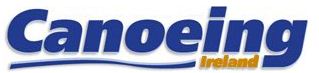 Terms of Reference (TOR)For Sub-Committees of Canoeing IrelandRef No:  		CI-0001-0003Document Author:	PresidentIssue Date: 		01/09/2014Version: 		V1.0Document InformationDistribution ListSign Off, Review & Information The following stakeholders are required to either sign off (or formally delegate sign off), review, or have been provided with a copy for information purposes. It is understood that Reviewers required to sign off do so primarily from the perspective of their relevant business area / project role.* Action Types: Approve, Review, Inform, File, Action Required, Other (please specify)Version HistoryTable of Contents1.	INTENT	52.	PURPOSE	53.	MEMBERSHIP	54.	PRIMARY ROLES	55.	MEETINGS	… 6.6.	FREQUENCY	67.	QUORUM	68.	REPORTING STRUCTURE	69.	DECISION MAKING	610.	Responsabilities of committee MEMBERS	611.	DISCIPLINE & APPEALS	712.	CHILD  PROTECTION	713.	ANNUAL GENERAL MEETING	714.	VOTING	7Abbreviations.The following table provides a list of abbreviations commonly used throughout the project documentation.Referenced Documents The following table provides a list of documents that are referenced in this document.[sub-committee name]Terms of Reference Date Prepared: September 2014 Date of :  Intent: These Terms of Reference (TOR) establish thefunction and for [sub-committee name]  a subcommittee of Canoeing Ireland.: The of the XXXXX Committee is to  in Ireland. Membership & term of Service The committee shall have a membership of at least 5 people .Chairperson 		Secretary		Treasurer		Primary Roles: All committee members shall be Garda vetted and complete a child protection course. This can be arranged at the first meeting following the annual general meeting.Chairperson: The Chairperson will chair all meetings and provide leadership for the committee. will schedule meetings and chair the in a fair and impartial manner. The Chairperson will prepare the agenda in consultation with the Hon Secretary.Secretary: The Secretary will act as vice-chair in the absence of the Chairperson and will be responsible for the production of minutes and all committee correspondence.  will hold a register of members based on the criteria as outlined in their constitution or in the absence of that, membership of the discipline will be determined as anyone who has competed in or has been involved in coaching or the organisation of a disciplinespecific event within the last twelve months.Treasurer: The Treasurer will be the 2nd vice-chair and will be responsible for managing the finances of the committee. The Treasurer shall keep an up to date ledger of all receipts and expenditure for the committee. They will present an up to date income and expenditure account to their committee on a minimum quarterly basis. The treasurer will liaise with the Canoeing Ireland office in matters of expenditure and will submit an annual budget to the Canoeing Ireland Treasurer not later than the end of September of each year.Officer: The Officer will nsuring proper procedures are adhered to at all times.Meetings:  Usual meeting procedure is to be followed for all meetings: Agenda items are submitted one week prior to the meeting  Meetings face to face Meeting start and finish on time Late agenda items only included if more than 80% participants agree. Discussion keeps to the agenda. Minutes will record issues, decisions and actions only. Frequency: The Committee will meet monthly (electronically or face to face) or as by a majority of the committee. Quorum: The quorum shall be established at the first meeting following the annual general meeting but shall not be less than three.Reporting Structure:  [sub-committee name] will report to the board of Canoeing Ireland through the High Performance Representative or through a member of the  is and will submit a report of its activities that is presented at the Annual Delegate Meeting. Decision Making: Committee decisions to be by a quorum and by show of hands and majority vote Responsibilities of all committee members. Prepare for meetings by reading papers/material sent in advance of meeting Abide by the decisions of the Committee. Ensure confidentiality of information provided where specified. Actively engage in discussion and decision-making processes. Discuss and disseminate information  Communicate relevant issues to the Chair for the agenda, prior to the agenda closing date. Contribute to the development of and provide feedback on documents received. Engage with other subcommittees and relevant stakeholders, as and when necessary. Ensure that assigned actions are followed through and reported on in the time frame agreed to. Attend at least 75% of meetings on an annual basis. Failure to attend could lead to removal by the board of Canoeing Ireland on the recommendation of (the sub-committee).  Two meetings missed without  can result in dismissal from the CommitteeDiscipline & Appeals: [sub-committee name] is subject to and must comply with the Disciplinary & Appeals Policy of Canoeing Ireland.Child Protection. [sub-committee name] is subject to and must comply with the current Child Protection & Vulnerable Adult Policy of Canoeing Ireland.Annual General Meeting.  An annual General Meeting shall be held every twelve months and not later than fifteen months. If an AGM fail to elect a chairperson then the board of Canoeing Ireland reserve the right to appoint one in their sted. If the sub-committee fail to hold an annual general meeting in accordance with these terms of reference then the oard of Canoeing Ireland reserve the right to stand down the sub-committee and  responsibility  an  within a period specified by the board. the Board of Canoeing Ireland the role and responsibilities of the sub-committee or wind up the committee altogether. Voting:  All attendees at an AGM or EGM shall sign the supervised register of attendance on arrival. Voting ne vote per qualifying membeAll canoe clubs registered with Canoeing Ireland . otes cast by clubs shall be presented on delegate voting cards issued to the club delegate on foot of a signed letter from the club chairperson. All members voting shall be registered members of Canoeing Ireland.Prepared By:PresidentDocument  Template Version No:1.Title:Terms of Reference Sub-Committees Document  Template  Version Date:01/09/2014Reviewed By:BoardReview Date:01/09/2014FromDatePhone/Fax/EmailPresident to Board01/09/2014N/ATo Action*Due DatePhone/Fax/EmailVer. No.Ver. DateRevised ByDescriptionV0.101/09/2014M. ClintonDraft document prepared AbbreviationDescriptionCICanoeing Ireland TORTerms of ReferenceTitleDescription / CommentLocation  Disciplinary & Appeals ProcedureStanding Operating ProcedureCanoeing Ireland OfficeChild Protection & Vulnerable Adult PolicyStanding Operating ProcedureCanoeing Ireland Office